Филиал Муниципального автономного общеобразовательного учреждения«Прииртышская средняя общеобразовательная школа»-«Епанчинская начальная общеобразовательная школа имени Я.К.Занкиева»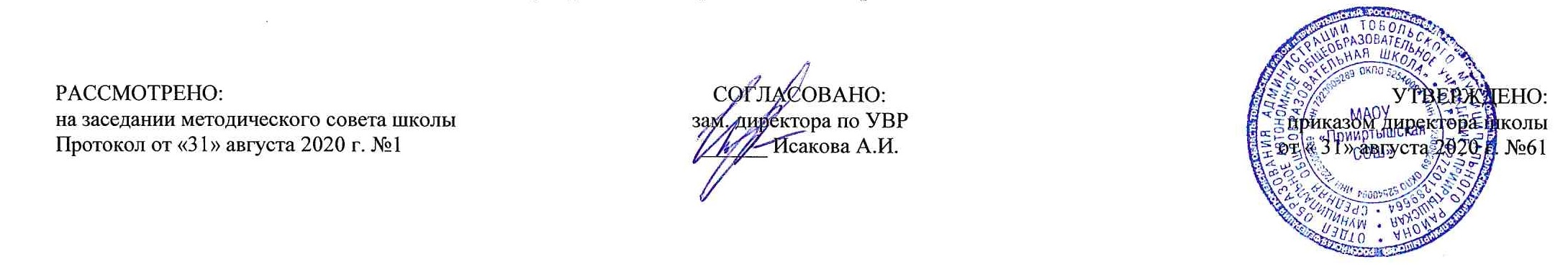 РАБОЧАЯ ПРОГРАММА по математикедля 3 классана 2020-2021 учебный годПланирование составлено в соответствии 	ФГОС НОО	Составитель программы: Сычева Н.И.,учитель начальных классов высшей квалификационной категориид. Епанчина2020 годПланируемые результаты освоения учебного предмета «Математика»В результате изучения курса математики, обучающиеся на уровне начального общего образования: 1) использовать начальные математические знания для описания и объяснения окружающих предметов, процессов, явлений, а также оценивать их количественных и пространственных отношений;2) овладеть основами логического и алгоритмического мышления, пространственного воображения и математической речи, измерения, пересчета, прикидки и оценки, наглядного представления данных и процессов, записи и выполнения алгоритмов;3) приобретут начальный опыт применения математических знаний для решения учебно-познавательных и учебно-практических задач;4) уметь выполнять устно и письменно арифметические действия с числами и числовыми выражениями, решать текстовые задачи, умение действовать в соответствии с алгоритмом и строить простейшие алгоритмы, исследовать, распознавать и изображать геометрические фигуры, работать с таблицами, схемами, графиками и диаграммами, цепочками, совокупностями, представлять, анализировать и интерпретировать данные;5) приобретут первоначальные представления о компьютерной грамотности.Числа и величиныОбучающийся научится:образовывать, называть, читать, записывать числа от 0 до 1 000;сравнивать трехзначные числа и записывать результат сравнения упорядочивать заданные числа заменять трехзначное число суммой разрядных слагаемых уметь заменять мелкие единицы счета крупными и наоборот;устанавливать закономерность – правило, по которому составлена числовая последовательность (увеличение/уменьшение числа на несколько единиц, увеличение/уменьшение числа в несколько раз); продолжать ее или восстанавливать пропущенные в ней числа;группировать числа по заданному или самостоятельно установленному одному или нескольким признакам;читать, записывать и сравнивать значения величины площади, используя изученные единицы измерения этой величины (квадратный сантиметр, квадратный дециметр, квадратный метр), и соотношения между ними: 1 дм2 = 100 см2, 1 м2 = 100 дм2; переводить одни единицы площади в другие;читать, записывать и сравнивать значения величины массы, используя изученные единицы измерения этой величины (килограмм, грамм) и соотношение между ними: 1 кг = 1 000 г; переводить мелкие единицы массы в более крупные, сравнивать и упорядочивать объекты по массе.Обучающийся получит возможность научиться:классифицировать числа по нескольким основаниям (в более сложных случаях) и объяснять свои действия;самостоятельно выбирать единицу для измерения таких величин как площадь, масса в конкретных условиях и объяснять свой выбор.Арифметические действияОбучающийся научится:выполнять табличное умножение и деление чисел; выполнять умножение на 1 и на 0, выполнять деление вида: а : а, 0 : а;выполнять внетабличное умножение и деление, в том числе деление с остатком; выполнять проверку арифметических действий умножение и деление;выполнять письменно действия сложение, вычитание, умножение и деление на однозначное число в пределах 1 000;вычислять значение числового выражения, содержащего 2 – 3 действия (со скобками и без скобок).Обучающийся получит возможность научиться:использовать свойства арифметических действий для удобства вычислений;вычислять значение буквенного выражения при заданных значениях входящих в него букв;решать уравнения на основе связи между компонентами и результатами умножения и деления.Работа с текстовыми задачамиОбучающийся научится:анализировать задачу, выполнять краткую запись задачи в различных видах: в таблице, на схематическом рисунке, на схематическом чертеже;составлять план решения задачи в 2 – 3 действия, объяснять его и следовать ему при записи решения задачи;преобразовывать задачу в новую, изменяя ее условие или вопрос;составлять задачу по краткой записи, по схеме, по ее решению;решать задачи, рассматривающие взаимосвязи: цена, количество, стоимость; расход материала на 1 предмет, количество предметов, общий расход материала на все указанные предметы и др.; задачи на увеличение/уменьшение числа в несколько раз.Обучающийся получит возможность научиться:сравнивать задачи по сходству и различию отношений между объектами, рассматриваемых в задачах;дополнять задачу с недостающими данными возможными числами;находить разные способы решения одной и той же задачи, сравнивать их и выбирать наиболее рациональный;решать задачи на нахождение доли числа и числа по его доле;решать задачи практического содержания, в том числе задачи-расчеты.Пространственные отношения. Геометрические фигуры.Обучающийся научится:обозначать геометрические фигуры буквами;различать круг и окружность;чертить окружность заданного радиуса с использованием циркуля.Обучающийся получит возможность научиться:различать треугольники по соотношению длин сторон; по видам углов;изображать геометрические фигуры (отрезок, прямоугольник) в заданном масштабе;читать план участка (комнаты, сада и др.).Геометрические величиныОбучающийся научится:измерять длину отрезка;вычислять площадь прямоугольника (квадрата) по заданным длинам его сторон;выражать площадь объектов в разных единицах площади (квадратный сантиметр, квадратный дециметр. квадратный метр), используя соотношения между ними.Обучающийся получит возможность научиться:выбирать наиболее подходящие единицы площади для конкретной ситуации;вычислять площадь прямоугольного треугольника, достраивая его до прямоугольника.Работа с информациейОбучающийся научится:анализировать готовые таблицы, использовать их для выполнения заданных действий, для построения вывода;устанавливать правило, по которому составлена таблица, заполнять таблицу по установленному правилу недостающими элементами;самостоятельно оформлять в таблице зависимости между пропорциональными величинами;выстраивать цепочку логических рассуждений, делать выводы.Обучающийся получит возможность научиться:читать несложные готовые таблицы;понимать высказывания, содержащие логические связки («… и …», «если …, то …», «каждый», «все» и др.), определять «верно» или «неверно» приведенное высказывание о числах, результатах действий, геометрических фигурах.Первоначальные представления о компьютерной грамотностивключать и выключать компьютер и подключаемые к нему устройства;запускать программу и завершать ее выполнение;пользоваться мышью;соблюдать безопасные приемы труда при работе на компьютере;Учащийся научится:Учащийся получит возможность научиться: использовать простейшие приемы поиска информации: по ключевым словам, каталогам;работать с ЦОР (цифровыми образовательными ресурсами), готовыми материалами на электронных носителях.Содержание учебного предмета «Математика»Числа от 1 до 100. Сложение и вычитание (8 часов)Устные и письменные приемы сложения и вычитания чисел в пределах 100. Решение уравнений с неизвестным слагаемым на основе взаимосвязи чисел при сложении. Решение уравнений с неизвестным уменьшаемым, с неизвестным вычитаемым на основе взаимосвязи чисел при вычитании.Обозначение геометрических фигур буквами. Входная контрольная работа.Табличное умножение и деление (26 часов)Связь умножения и деления; таблицы умножения и деления с числами 2 и 3; чётные и нечётные числа; зависимости между величинами: цена, количество, стоимость.Порядок выполнения действий в выражениях со скобками и без скобок.Зависимости между пропорциональными величинами: масса одного предмета, количество предметов, масса всех предметов; расход ткани на один предмет, количество предметов, расход ткани на все предметы.Текстовые задачи на увеличение (уменьшение) числа в несколько раз, на кратное сравнение чисел.Задачи на нахождение четвёртого пропорционального.Таблица умножения и деления с числами 4, 5, 6, 7.Контрольная работа по теме «Умножение и деление на 2 и 3». Проект «Математическая сказка». Контрольная работа по теме «Таблица умножения на 4, на 5, на 6 и 7».Числа от 1 до 100. Табличное умножение и деление (24 часа)Таблица умножения и деления с числами 8, 9. Сводная таблица умножения.Умножение числа 1 и на 1. Умножение числа 0 и на 0, деление числа 0, невозможность деления на 0.Площадь. Способы сравнения фигур по площади. Единицы площади: квадратный сантиметр, квадратный дециметр, квадратный метр. Соотношения между ними. Площадь прямоугольника (квадрата).Текстовые задачи в три действия.Составление плана действий и определение наиболее эффективных способов решения задач.Круг. Окружность (центр, радиус, диаметр). Вычерчивание окружности с помощью циркуля.Доли (половина, треть, четверть, десятая, сотая). Образование и сравнение долей. Задачи на нахождение доли числа и числа по его доле.Единицы времени: год, месяц, сутки. Соотношения между ними.Контрольная работа по теме «Табличное умножение и деление». Контрольная работа по теме «Числа от 1 до 100. Табличное умножение и деление».Числа от 1 до 100. Внетабличное умножение и деление (27 часов)Умножение суммы на число. Приёмы умножения для случаев вида 23∙4, 4∙23. Приёмы умножения и деления для случаев вида 20∙3, 3∙20, 60:3, 80:20. Деление суммы на число. Связь между числами при делении. Проверка деления. Приём деления для случаев вида 87:29, 66:22. Проверка умножения делением.Выражения с двумя переменными вида а+b, а-b, а∙b, с:d (d <>0), вычисление их значений при заданных числовых значениях входящих в них букв.Решение уравнений на основе связи между компонентами и результатами умножения и деления.Приёмы нахождения частного и остатка. Проверка деления с остатком. Решение задач на нахождение четвёртого пропорционального.Контрольная работа по теме «Внетабличное умножение и деление». Проект «Задачи – расчеты». Контрольная работа по теме «Числа от 1 до 100. Внетабличное умножение и деление».Числа от 1 до 1000. Нумерация (13 часов)Устная и письменная нумерация. Разряды счётных единиц. Натуральная последовательность трёхзначных чисел. Увеличение и уменьшение числа в 10 раз, в 100 раз. Замена трёхзначного числа суммой разрядных слагаемых. Сравнение трёхзначных чисел. Определение общего числа единиц (десятков, сотен) в числе. Единицы массы: грамм, килограмм. Соотношение между ними. Контрольная работа по теме «Числа от 1 до 1000. Нумерация».Числа от 1 до 1000. Сложение и вычитание (12 часов)Приёмы устных вычислений в случаях, сводимых к действиям в пределах 100. Письменные приемы сложения и вычитания. Виды треугольников: разносторонние, равнобедренные (равносторонние); прямоугольные, остроугольные, тупоугольные. Решение задач в 1-3 действия на сложение.Контрольная работа по теме «Числа от 1 до 1000. Сложение и вычитание». Контрольная работа по теме «Числа от 1 до 1000. Сложение и вычитание».Числа от 1 до 1000. Умножение и деление (13 часов)Устные приемы умножения и деления чисел в случаях, сводимых к действиям в пределах 100. Письменные приемы умножения и деления на однозначное число. Решение задач в 1-3 действия на умножение и деление. Знакомство с калькулятором. Контрольная работа по теме «Числа от 1 до 1000. Умножение и деление».Первоначальные представления о компьютерной грамотности (10 часов)Простейшие приемы поиска информации: по ключевым словам, каталогам. Соблюдение безопасных приемов труда при работе на компьютере; бережное отношение к техническим устройствам. Работа с ЦОР (цифровыми образовательными ресурсами), готовыми материалами на электронных носителях. Итоговая контрольная работа.Итоговое повторение (3 часа)Числа от 1 до 1000. Нумерация чисел. Сложение, вычитание, умножение, деление в пределах 1000: устные и письменные приемы. Порядок выполнения действий. Решение уравнений. Решение задач изученных видов. Комплексная контрольная работа.Тематическое планированиеПриложение 1Календарно - тематический план№п/пРазделы, темыКоличество часов№п/пРазделы, темыКоличество часовЧисла от 1 до 100. Сложение и вычитание8  1Сложение и вычитание.12Сложение и вычитание двузначных чисел с переходом через десяток.13Выражение с переменной. Решение уравнений с неизвестным слагаемым.14Решение уравнений с неизвестным уменьшаемым.15Решение уравнений с неизвестным вычитаемым.16Обозначение геометрических фигур буквами.17Входная контрольная работа.18Работа над ошибками. Повторение пройденного «Числа от 1 до 100. Сложение и вычитание».1Табличное умножение и деление.269Умножение. Связь между компонентами и результатом умножения.110Чётные и нечётные числа. Таблица умножения и деления с числом 3.111Решение задач с величинами: цена, количество, стоимость.112Решение задач с величинами: масса одного предмета, количество предметов, общая масса.113Порядок выполнения действий.114Закрепление по теме «Порядок выполнения действий». 115Решение задач.116Обобщающее закрепление по теме «Умножение и деление на 2 и 3».117Работа над ошибками. Повторение по теме «Умножение и деление на 2 и 3».118Умножение четырёх, на 4 и соответствующие случаи деления.119Закрепление пройденного. Таблица умножения.120Задачи на увеличение числа в несколько раз.121Решение задач на увеличение числа в несколько раз.122Задачи на уменьшение числа в несколько раз.123Умножение пяти, на 5 и соответствующие случаи деления.124Задачи на кратное сравнение.125Решение задач на кратное сравнение.126Решение задач.127Умножение шести, на 6 и соответствующие случаи деления.128Решение задач.129Задачи на нахождение четвёртого пропорционального.130Решение задач.131Умножение семи, на 7 и соответствующие случаи деления.132Проект «Математическая сказка».133Повторение пройденного по теме «Умножение и деление на 4, на 5, на 6 и 7».134Обобщающее закрепление по теме «Таблица умножения на 4, на 5, на 6 и 7».1Числа от 1 до 100. Табличное умножение и деление.2435Работа над ошибками. Площадь. Сравнение площадей фигур.136Сравнение площадей фигур.137Единица площади – квадратный сантиметр.138 Площадь прямоугольника. 139 Умножение восьми, на 8 и соответствующие случаи деления.140Решение задач.141 Умножение девяти, на 9 и соответствующие случаи деления.142Единица площади – квадратный дециметр.143 Закрепление изученного по теме «Таблица умножения».144Закрепление изученного материала.145 Единица площади – квадратный метр.146 Закрепление изученного по теме «Единицы площади».147 Повторение изученного по теме «Табличное умножение и деление».148Обобщающее закрепление по теме «Табличное умножение и деление».149Работа над ошибками.150 Умножение на 1.151 Умножение на 0.152 Умножение и деление с числами 1 и 0. Деление нуля на число.153Доли.154Окружность. Круг.155Диаметр круга. Решение задач.156Единицы времени. Год. Месяц. Сутки.157Обобщающее закрепление по теме «Числа от 1 до 100. Табличное умножение и деление».158Работа над ошибками.1Числа от 1 до 100. Внетабличное умножение и деление.2759Умножение и деление круглых чисел.160Деление вида 80 : 20.161Умножение суммы на число.162Закрепление темы «Умножение суммы на число».163Умножение двузначного числа на однозначное вида 23 х 4, 4 х 23.164Умножение двузначного числа на однозначное вида 23 х 4, 4 х 23.165Закрепление изученного.166Деление суммы на число.167Деление двузначного числа на однозначное вида 69 : 3, 78 : 2.168Делимое. Делитель.169Проверка деления.170 Приемы деления для случаев вида 87: 29, 66: 22.171Проверка умножения с помощью деления.172  Решение уравнений на основе знания связи между результатами и компонентами умножения и деления.173 Закрепление по теме «Решение уравнений с неизвестным делимым, делителем, множителем».174 Повторение пройденного по теме  «Внетабличное умножение и деление».175 Обобщающее закрепление по теме «Внетабличное умножение и деление».176 Работа над ошибками. Деление с остатком.177 Деление с остатком. 178 Деление с остатком.179 Деление с остатком.180Решение задач на деление с остатком.181Случаи деления, когда делитель больше делимого.182Проверка деления с остатком.183Повторение по теме «Внетабличное умножение и деление». 184Проект «Задачи – расчеты».185Обобщающее закрепление по теме «Числа от 1 до 100. Внетабличное умножение и деление».1Числа от 1 до 1000. Нумерация.1386Работа над ошибками. Тысяча.187Образование и названия трехзначных чисел.188Запись трехзначных чисел.189Письменная нумерация в пределах 1000.190Увеличение и уменьшение чисел в 10 раз, в 100 раз.191Представление трехзначных чисел в виде суммы разрядных слагаемых.192Письменная нумерация в пределах 1000. Приемы устных вычислений.193Сравнение трехзначных чисел194Письменная нумерация в пределах 1000. Римские цифры.195Единицы массы. Грамм.196Странички для любознательных. 197Повторение по теме «Нумерация в пределах 1000».198Обобщающее закрепление по теме «Числа от 1 до 1000. Нумерация».1Числа от 1 до 1000. Сложение и вычитание.1299Работа над ошибками. Приемы устных вычислений.1100 Приёмы устных вычислений вида 450+30, 620-200.1101 Приёмы устных вычислений вида 470+80, 560-90.1102 Приёмы устных вычислений вида 260+310, 670-140.1103 Приёмы письменных вычислений.1104 Алгоритм сложения трёхзначных чисел.1105Алгоритм вычитания трёхзначных чисел.1106Виды треугольников.1107Закрепление изученного.1108 Странички для любознательных. 1109Повторение по теме «Числа от 1 до 1000. Сложение и вычитание».1110Обобщающее закрепление по теме «Числа от 1 до 1000. Сложение и вычитание».1Числа от 1 до 1000. Умножение и деление.13111Работа над ошибками. Приёмы устных вычислений.1112Приёмы устных вычислений.1113 Приёмы устных вычислений.1114 Виды треугольников.1115Приемы письменного умножения в пределах 1000.1116 Алгоритм письменного умножения трёхзначного числа на однозначное.1117 Письменное умножение трёхзначного числа на однозначное. 1118Закрепление изученного по теме «Письменное умножение трёхзначного числа на однозначное».1119Приёмы письменного деления в пределах 1000.  1120 Алгоритм деления трёхзначного числа на однозначное.1121 Проверка деления.1122Закрепление изученного. Знакомство с калькулятором.1123 Обобщающее закрепление по теме «Числа от 1 до 1000. Умножение и деление».1Первоначальные представления о компьютерной грамотности.10124Правила техники безопасности, правила поведения при работе с компьютером. Бережное отношение к техническим устройствам.1125Правила техники безопасности, правила поведения при работе с компьютером. Бережное отношение к техническим устройствам.1126Итоговая контрольная работа.1127Работа над ошибками.  Простейшие приемы поиска информации: по ключевым словам, каталогам.1128Простейшие приемы поиска информации: по ключевым словам, каталогам.1129Работа с ЦОР (цифровыми образовательными ресурсами), готовыми материалами на электронных носителях.1130Работа с ЦОР (цифровыми образовательными ресурсами), готовыми материалами на электронных носителях.1131Работа с ЦОР (цифровыми образовательными ресурсами), готовыми материалами на электронных носителях.1132Работа с ЦОР (цифровыми образовательными ресурсами), готовыми материалами на электронных носителях.1133Работа с ЦОР (цифровыми образовательными ресурсами), готовыми материалами на электронных носителях.1Итоговое повторение.3134Промежуточная аттестация. Комплексная контрольная работа.1135Работа над ошибками. Повторение изученного по теме «Порядок выполнения действий. Геометрические фигуры и величины. Решение задач».1136Итоговое повторение по теме «Деление с остатком. Вычислительные действия с числами от 1 до 1000».11 четверть30 2 четверть31 3 четверть37 4 четверть38Итого за год:136№урокап\п№ в темеДатаДатаТемаТип урока, форма проведенияПланируемые предметные   результаты№урокап\п№ в темепланфактТемаТип урока, форма проведенияПланируемые предметные   результатыЧисла от 1 до 100. Сложение и вычитание (8 часов)Числа от 1 до 100. Сложение и вычитание (8 часов)Числа от 1 до 100. Сложение и вычитание (8 часов)Числа от 1 до 100. Сложение и вычитание (8 часов)Числа от 1 до 100. Сложение и вычитание (8 часов)Числа от 1 до 100. Сложение и вычитание (8 часов)Числа от 1 до 100. Сложение и вычитание (8 часов)1102.09Сложение и вычитание.УОНЗУрок-практикумУзнают нумерацию чисел в пределах 100; приёмы вычислений, основанные на нумерации; название компонентов и результатов действий при сложении и вычитании.Научатся решать задачи.2203.09Сложение и вычитание двузначных чисел с переходом через десяток.УОНЗУрок-играУзнают приёмы сложения и вычитания двузначных чисел с переходом через десяток; приёмы сложения, опираясь на переместительный закон сложения.Научатся преобразовывать и сравнивать именованные числа; решать текстовые задачи.3307.09Выражение с переменной. Решение уравнений с неизвестнымслагаемым.УОНЗУрок-практикумНаучатся применять латинские буквы в выражениях с переменной, находить значения буквенных выражений, выполнять письменные приемы сложения и вычитания чисел; работать с геометрическими фигурами, вычислять периметр многоугольника, решать геометрическую задачу, решать уравнения на нахождение неизвестного слагаемого на основе взаимосвязи чисел при сложении, сравнивать уравнения и выражения с переменной, объяснять решение, пользуясь изученной математической  терминологией.4408.09Решение уравнений с неизвестным уменьшаемым.УОНЗУрок-практикумНаучатся решать уравнения на нахождение неизвестного уменьшаемого на основе взаимосвязи чисел при вычитании, объяснять решение уравнений, пользуясь изученной математической терминологией, выполнять проверку.5509.09Решение уравнений с неизвестным вычитаемым.УОНЗУрок-практикумНаучатся решать уравнения на нахождение неизвестного вычитаемого на основе взаимосвязи чисел при вычитании, объяснять решение уравнений, пользуясь изученной математической терминологией, выполнять проверку.6610.09Обозначение геометрических фигур буквами.УОНЗУрок-практикумНаучатся писать заглавные латинские буквы, которые служат для обозначения геометрических фигур, чертить и измерять отрезки, строить геометрические фигуры и измерять их стороны; решать текстовые задачи; логически мыслить.7714.09Входная контрольная работа.УРККонтрольная работаНаучатся решать уравнения и текстовые задачи, преобразовывать единицы длины, объяснять взаимосвязь между компонентами и результатом сложения и вычитания.8815.09Работа над ошибками. Повторение пройденного «Числа от 1 до 100. Сложение и вычитание».УРУрок-практикумНаучатся решать текстовые и геометрические задачи, уравнения.Табличное умножение и деление (26 часов)Табличное умножение и деление (26 часов)Табличное умножение и деление (26 часов)Табличное умножение и деление (26 часов)Табличное умножение и деление (26 часов)Табличное умножение и деление (26 часов)Табличное умножение и деление (26 часов)9  116.09Умножение. Связь между компонентами и результатом умножения.УОМНМультимедиа-урокУзнают о связи между компонентами и результатом умножения. Научатся решать текстовые задачи и уравнения.10217.09Чётные и нечётные числа. Таблица умножения и деления с числом 3.УОНЗУрок-практикумУзнают какие числа называются чётными и нечётными, таблицу умножения и деления на 3. Научатся решать текстовые задачи.11321.09Решение задач с величинами: цена, количество, стоимость.УОНЗМультимедиа-урокУзнают понятия «цена», «количество», «стоимость».Научатся решать новый вид задач, выполнять разные формы записи условия задачи, составлять задачи на нахождение цены по известным величинам – стоимость и количество и решать их, решать уравнения, числовые выражения.12422.09Решение задач с величинами: масса одного предмета, количество предметов, общая масса.УОНЗУрок –образовательный тренингНаучатся решать задачи с величинами на нахождение массы одного предмета, если известны количество предметов и общая масса этих предметов, сопоставлять с другими видами задач; составлять задачи на нахождение массы нескольких одинаковых предметов, составлять числовые выражения и находить их значения.13523.09Порядок выполнения действий.УОНЗУрок-практикум Научатся применять правила порядка выполнения действий в числовых выражениях со скобками и без скобок; понимать взаимосвязь между результатом и компонентами действий; сравнивать именованные числа; решать текстовые задачи и составлять обратные к ним.14624.09Закрепление по теме «Порядок выполнения действий». УОМНУрок –образовательный тренинг Научатся применять правила порядка выполнения действий в числовых выражениях со скобками и без скобок; понимать взаимосвязь между результатом и компонентами действий; сравнивать именованные числа; решать текстовые задачи и составлять обратные к ним.15728.09Решение задач.УОМНУрок – практикум   Научатся решать текстовые задачи, уравнения и выражения с переменной сравнивать, преобразовывать, анализировать.16829.09Обобщающее закрепление по теме «Умножение и деление на 2 и 3».УРККонтрольная работаУметь выполнять умножение и деление, соблюдать порядок выполнения действий в выражениях, решать текстовую задачу, вычислять периметр фигуры. 17930.09Работа над ошибками. Повторение по теме «Умножение и деление на 2 и 3».УРУрок-практикумУзнают таблицу умножения и деления на 2, 3. Научатся решать простые задачи на умножение и деление, находить периметр квадрата.181001.10Умножение четырёх, на 4 и соответствующие случаи деления.УОНЗУрок- игра   Научатся составлять таблицу умножения и деления с числом 4, используя рисунок, решать уравнения, задачи с величинами и простые задачи на умножение, записывать условие задачи в таблицу, вычислять значение числового выражения, содержащего 2–3 действия.191105.10Закрепление пройденного. Таблица умножения.УОМНУрок –образовательный тренинг  Научатся составлять таблицу умножения и деления с числом 4, используя рисунок, решать уравнения, задачи с величинами и простые задачи на умножение, записывать условие задачи в таблицу, вычислять значение числового выражения, содержащего 2–3 действия.201206.10Задачи на увеличение числа в несколько раз.УОНЗМультимедиа-урокУзнают таблицу умножения и деления на 2, 3, 4.Научатся решать простые задачи на увеличение числа в несколько раз, уравнения.211307.10Решение задач на увеличение числа в несколько раз.УОМНУрок-практикумУзнают таблицу умножения и деления на 2, 3, 4. Научатся решать простые задачи на увеличение числа в несколько раз, сравнивать числовые выражения.221408.10Задачи на уменьшение числа в несколько раз.УОНЗМультимедиа-урокУзнают таблицу умножения и деления на 2, 3, 4.Научатся решать простые и составные задачи; задачи на уменьшение числа в несколько раз, сравнивать числовые выражения.231512.10Умножение пяти, на 5 и соответствующие случаи деления.УОНЗУрок-соревнованиеНаучатся составлять таблицу умножения и деления с числом 5, решать текстовые задачи арифметическим способом, выполнять действия с буквенными выражениями.241613.10Задачи на кратное сравнение.УОНЗМультимедиа-урок Научатся решать задачи на кратное сравнение с опорой на рисунок; применять правила нахождения неизвестного числа в уравнениях; вычислять значение числового выражения, содержащего 2–3 действия (со скобками и без скобок).251714.10Решение задач на кратное сравнение.УОМНУрок-практикум Научатся решать задачи на кратное сравнение с опорой на рисунок, применять правила нахождения неизвестного числа в уравнениях, вычислять значение числового выражения, содержащего 2–3 действия (со скобками и без скобок).261815.10Решение задач.УРУрок-практикум Научатся решать задачи на кратное сравнение с опорой на рисунок, применять правила нахождения неизвестного числа в уравнениях, вычислять значение числового выражения, содержащего 2–3 действия (со скобками и без скобок).271919.10Умножение шести, на 6 и соответствующие случаи деления.УОНЗУрок –образовательный тренингНаучатся составлять таблицу умножения и деления с числом 6. увеличивать и уменьшать числа в 6 раз, вычислять значения буквенных выражений при заданных значениях букв. 282020.10Решение задач.УР Урок –образовательный тренингНаучатся составлять таблицу умножения и деления с числом 6. увеличивать и уменьшать числа в 6 раз, вычислять значения буквенных выражений при заданных значениях букв. 292121.10Задачи на нахождение четвёртого пропорционального.УОНЗУрок-практикум Научатся решать задачи на нахождение четвертого пропорционального, использовать знание таблиц умножения и деления с числами 2, 3, 4, 5, 6 при нахождении значений числовых выражений, сравнивать решения задач; решать уравнения, числовые выражения.302222.10Решение задач.УОМНУрок-практикум Научатся решать задачи на нахождение четвертого пропорционального, использовать знание таблиц умножения и деления с числами 2, 3, 4, 5, 6 при нахождении значений числовых выражений, сравнивать решения задач; решать уравнения, числовые выражения.312302.11Умножение семи, на 7 и соответствующие случаи деления.УОНЗУрок-соревнование Научатся составлять таблицу умножения и деления с числом 7; решать уравнения способом подбора, изменять длины отрезков в соответствии с условием задания, решать составные задачи, включающие увеличение (уменьшение) числа в несколько раз и на несколько единиц, сравнивать числовые выражения. 322403.11Проект «Математическая сказка».УРУрок-проект Научатся составлять таблицу умножения и деления с числом 7; решать уравнения способом подбора, изменять длины отрезков в соответствии с условием задания, решать составные задачи, включающие увеличение (уменьшение) числа в несколько раз и на несколько единиц, сравнивать числовые выражения.332505.11Повторение пройденного по теме «Умножение и деление на 4, на 5, на 6 и 7».УОМНУрок-играУзнают таблицу умножения и деления на 2, 3, 4,5, 6, 7.  Научатся соблюдать порядок выполнения действий в выражениях, решать текстовую задачу, вычислять периметр фигуры.342609.11Обобщающее закрепление по теме «Таблица умножения на 4, на 5, на 6 и 7».УРККонтрольная работаУзнают таблицу умножения и деления на 2, 3, 4,5, 6, 7.  Научатся соблюдать порядок выполнения действий в выражениях, решать текстовую задачу, вычислять периметр фигуры.Числа от 1 до 100. Табличное умножение и деление (24 часа)Числа от 1 до 100. Табличное умножение и деление (24 часа)Числа от 1 до 100. Табличное умножение и деление (24 часа)Числа от 1 до 100. Табличное умножение и деление (24 часа)Числа от 1 до 100. Табличное умножение и деление (24 часа)Числа от 1 до 100. Табличное умножение и деление (24 часа)Числа от 1 до 100. Табличное умножение и деление (24 часа)35  110.11Работа над ошибками. Площадь. Сравнение площадей фигур.УОНЗУрок-практикумУзнают понятие «площадь фигуры».Научатся определять площади разных фигур с помощью наложения, сравнивать фигуры по площади, решать уравнения, соблюдать порядок выполнения действий в числовых выражениях со скобками и без скобок.36211.11Сравнение площадей фигур.УОМНУрок-практикумУзнают понятие «площадь фигуры».Научатся определять площади разных фигур с помощью наложения, сравнивать фигуры по площади, решать уравнения, соблюдать порядок выполнения действий в числовых выражениях со скобками и без скобок.37312.11Единица площади – квадратный сантиметр.УОНЗМультимедиа-урокНаучатся единицу площади – квадратный сантиметр, его условное обозначение. Уметь записывать единицы площади, находить площадь фигуры при помощи мерки, решать задачи на нахождение четвертого пропорционального.38416.11 Площадь прямоугольника. УОНЗУрок-практикумНаучатся находить площадь прямоугольника (на практической основе), выполнять чертеж фигуры заданных размеров, делить квадрат на квадратные сантиметры, вычислять площадь фигуры, составлять равенства, решать задачу на нахождение четвертого пропорционального.39517.11 Умножение восьми, на 8 и соответствующие случаи деления.УОНЗУрок-игра  Научатся составлять таблицу умножения с числом 8, решать  задачи на нахождение площади прямоугольника, пользуясь правилом, решать уравнения, составлять числовые выражения, подставляя числа вместо геометрических фигур, вычислять значение выражений.40618.11Решение задач.УОМНУрок-практикумНаучатся решать задачи на нахождение периметра и площади прямоугольника с использованием чертежа и правила, наблюдать за изменением делителя и частного в числовых выражениях, составлять геометрические фигуры из частей.41719.11 Умножение девяти, на 9 и соответствующие случаи деления.УОНЗУрок-конкурсНаучатся составлять таблицу умножения и деления с числом 9; объяснять значения выражений в контексте задачи; работать с единицами длины – переводить одни единицы длины в другие; вычислять площадь и периметр квадрата.42823.11Единица площади – квадратный дециметр.УОНЗМультимедиа-урокУзнают единицу площади – квадратный дециметр, его условное обозначение.Научатся записывать условное обозначение единиц площади; соотносить единицы измерения площади, сравнивать их; определять количество квадратных сантиметров в квадратном дециметре; решать текстовые и геометрические задачи.43924.11 Закрепление изученного по теме «Таблица умножения».УОМНУрок-практикум Научатся составлять сводную таблицу умножения, решать текстовые задачи на нахождение четвертого пропорционального и кратное сравнение чисел, выполнять действия в выражениях со скобками и без скобок, сравнивать предметы (во сколько раз меньше).441025.11Закрепление изученного материала.УРУрок-практикумНаучатся использовать изученную информацию в вычислениях, выполнять действия с величинами, переводить одни единицы длины в другие, решать текстовые и геометрические задачи изученных видов (на нахождение неизвестной величины количества, стоимости), площади и периметра прямоугольника), составлять обратные задачи, числовые выражения.451126.11 Единица площади – квадратный метр.УОНЗУрок-исследование  Узнают единицу площади – квадратный метр и его условное обозначение. Научатся записывать единицы площади, решать геометрические задачи, задачи на кратное сравнение, соблюдать порядок выполнения действий в числовых выражениях.461230.11 Закрепление изученного по теме «Единицы площади».УОМНУрок-практикумНаучатся использовать изученную информацию в вычислениях, выполнять действия с величинами, переводить одни единицы длины в другие, решать текстовые и геометрические задачи изученных видов (на нахождение неизвестной  величины количества, стоимости), площади и периметра прямоугольника), составлять обратные задачи, числовые выражения со скобками.471301.12 Повторение изученного по теме «Табличное умножение и деление».УОМНУрок-соревнованиеУзнают таблицу умножения и деления.Научатся выполнять устные вычисления и выбирать выражения с одинаковым результатом. 481402.12Обобщающее закрепление по теме «Табличное умножение и деление».УРККонтрольная работа Научатся использовать изученную информацию в вычислениях, выполнять действия с величинами, переводить одни единицы длины в другие, решать текстовые и геометрические задачи изученных видов (на нахождение неизвестной  величины количества, стоимости), площади и периметра прямоугольника)491503.12Работа над ошибками.УРУрок-практикум Научатся использовать изученную информацию в вычислениях, выполнять действия с величинами, переводить одни единицы длины в другие, решать текстовые и геометрические задачи изученных видов (на нахождение неизвестной  величины количества, стоимости), площади и периметра прямоугольника)501607.12 Умножение на 1.УОНЗМультимедиа-урок Научатся применять правило умножения на 1 и на 0, решать задачи разных видов, определять длины сторон по данному периметру, выполнять устные математические вычисления, решать уравнения на основе взаимосвязи между компонентами и результатами арифметических действий.511708.12 Умножение на 0.УОНЗУрок - практикум Научатся применять правило умножения на 1 и на 0, решать задачи разных видов, определять длины сторон по данному периметру, выполнять устные математические вычисления, решать уравнения на основе взаимосвязи между компонентами и результатами арифметических действий.521809.12 Умножение и деление с числами 1 и 0. Деление нуля на число.УОНЗУрок –образовательный тренинг Научатся применять частные случаи деления на основе взаимосвязи умножения и деления; определять фигуру наибольшей площади, периметр большей фигуры, давать общее название геометрическим фигурам.531910.12Доли.УОНЗУрок-беседаНаучатся применять понятие «доли» в устных ответах, находить заданную долю числа, сравнивать доли с опорой на рисунок, решать практические задачи на определение доли числа и числа по его доле, уравнения на основе взаимосвязи между компонентами и результатом арифметических действий.542014.12Окружность. Круг.УОНЗУрок-практикум Познакомятся с понятиями «круг», «окружность», 
«центр окружности», «радиус».                                                            Научатся вычерчивать окружность с использованием циркуля, решать выражения, соблюдая порядок выполнения действий, задачи на нахождение четвертого пропорционального, называть и сравнивать доли.552115.12Диаметр круга. Решение задач.УОНЗУрок –образовательный тренинг Познакомятся с понятиями «круг», «окружность», 
«центр окружности», «радиус».                                                            Научатся вычерчивать окружность с использованием циркуля, решать выражения, соблюдая порядок выполнения действий, задачи на нахождение четвертого пропорционального, называть и сравнивать доли.562216.12Единицы времени. Год. Месяц. Сутки.УОНЗУрок-практикумУзнают об единицах времени: год, месяц, неделя, сутки.Научатся  пользоваться календарём, решать задачи.572317.12Обобщающее закрепление по теме «Числа от 1 до 100. Табличное умножение и деление».УРККонтрольная работа  Научатся применять полученные знания в самостоятельной работе (знание таблицы умножения и деления, соблюдение порядка выполнения действий в выражениях, использование чертежных инструментов для построения отрезков заданной длины).582421.12Работа над ошибками.УРУрок-практикум  Научатся применять полученные знания в самостоятельной работе (знание таблицы умножения и деления, соблюдение порядка выполнения действий в выражениях, использование чертежных инструментов для построения отрезков заданной длины).Числа от 1 до 100. Внетабличное умножение и деление (27 часов)Числа от 1 до 100. Внетабличное умножение и деление (27 часов)Числа от 1 до 100. Внетабличное умножение и деление (27 часов)Числа от 1 до 100. Внетабличное умножение и деление (27 часов)Числа от 1 до 100. Внетабличное умножение и деление (27 часов)Числа от 1 до 100. Внетабличное умножение и деление (27 часов)Числа от 1 до 100. Внетабличное умножение и деление (27 часов)59122.12Умножение и деление круглых чисел.УОНЗМультимедиа-урокУзнают приёмы умножения и деления на однозначное число двузначных чисел, оканчивающихся нулём.  Научатся записывать выражения и вычислять их значение.60223.12Деление вида 80 : 20.УОНЗУрок-практикум Научатся выполнять деление двузначных чисел, подробно объясняя прием вычислений; анализировать текстовую задачу, выполнять краткую запись условия. 61324.12Умножение суммы на число.УОНЗУрок –образовательный тренинг Научатся применять различные способы умножения суммы на число, находить периметр прямоугольника, решать составные задачи разными способами, опираясь на знания правил об умножении суммы на число, соблюдать порядок выполнения действий в выражениях.62411.01Закрепление темы «Умножение суммы на число».УРУрок-соревнование Научатся применять различные способы умножения суммы на число, находить периметр прямоугольника, решать составные задачи разными способами, опираясь на знания правил об умножении суммы на число, соблюдать порядок выполнения действий в выражениях.63512.01Умножение двузначного числа на однозначное вида 23 х 4, 4 х 23.УОНЗУрок-практикумНаучатся выполнять внетабличное умножение в пределах 100 разными способами, использовать переместительное свойство умножения, свойства умножения суммы на число, решать составные и логические задачи; переводить одни величины длины в другие.64613.01Умножение двузначного числа на однозначное вида 23 х 4, 4 х 23.УОМНУрок –образовательный тренингНаучатся выполнять внетабличное умножение в пределах 100 разными способами, использовать переместительное свойство умножения, свойства умножения суммы на число, решать составные и логические задачи; переводить одни величины длины в другие.65714.01Закрепление изученного.УОМНМультимедиа-урокНаучатся применять алгоритм умножения в вычислениях, объяснять прием вычислений, решать уравнения с одинаковыми числами, текстовые задачи арифметическим способом, чертить отрезки заданной длины.66818.01Деление суммы на число.УОНЗУрок-практикумНаучатся применять прием деления суммы на число, решать задачи разными способами, составлять задачи по выражению, соблюдать порядок выполнения действий в числовых выражениях со скобками и без скобок, составлять задачу по выражению и решать ее.67919.01Деление двузначного числа на однозначное вида 69 : 3, 78 : 2.УОНЗМультимедиа-урок Научатся заменять числа суммой разрядных слагаемых, выполнять алгоритм деления суммы на число, подбирать недостающие данные в задаче, соблюдать порядок выполнения действий в числовых выражениях со скобками и без скобок, распознавать углы.681020.01Делимое. Делитель.УОНЗУрок-практикум  Научатся находить взаимосвязь действий умножения и деления, делить двузначное число на однозначное с опорой на алгоритм, решать текстовые и логические задачи.691121.01Проверка деления.УОНЗУрок –образовательный тренингНаучатся находить взаимосвязь действий умножения и деления, делить двузначное число на однозначное с опорой на алгоритм, решать текстовые и логические задачи.701225.01 Приемы деления для случаев вида 87: 29, 66: 22.УОНЗМультимедиа-урокНаучатся выполнять проверку умножения с помощью деления, находить взаимосвязь умножения и деления, работать с отрезками (чертить, находить неизвестную величину), дополнять недостающими данными задачу и решать ее.711326.01Проверка умножения с помощью деления.УОНЗУрок-практикум  Научатся выполнять проверку умножения с помощью деления, находить взаимосвязь умножения и деления, работать с отрезками (чертить, находить неизвестную величину), дополнять недостающими данными задачу и решать ее, осуществлять самопроверку.721427.01  Решение уравнений на основе знания связи между результатами и компонентами умножения и деления.
УОНЗМультимедиа-урок Научатся решать уравнения на основе знания связи между результатом и компонентами действия умножения, выполнять проверку вычислений, решать составные задачи с недостающими данными, составлять задачи 
по выражению, соблюдать порядок выполнения действий в числовых выражениях со скобками и без скобок.731528.01Закрепление по теме «Решение уравнений с неизвестным делимым, делителем, множителем».УОМНМультимедиа-урокНаучатся решать уравнения на основе знания связи между результатом и компонентами действия умножения, выполнять проверку вычислений, решать составные задачи с недостающими данными, составлять задачи по выражению, соблюдать порядок выполнения действий в числовых выражениях со скобками и без скобок.741601.02 Повторение пройденного по теме  «Внетабличное умножение и деление».УРУрок-конкурс Научатся решать уравнения разных видов, находить взаимосвязь действий умножения и деления, делить двузначное число на однозначное с опорой на алгоритм, решать текстовые и логические задачи.751702.02 Обобщающее закрепление по теме «Внетабличное умножение и деление».УРККонтрольная работа Научатся применять полученные знания в самостоятельной работе (знание таблицы умножения и деления, соблюдение порядка выполнения действий в выражениях, использование чертежных инструментов для построения отрезков заданной длины).761803.02 Работа над ошибками. Деление с остатком.УОНЗУрок- практикум  Научатся понимать конкретный смысл деления с остатком, выполнять деление с остатком с опорой на схематический рисунок, решать текстовые задачи, вычислять площадь фигуры (целого числа по его доле).771904.02 Деление с остатком. УОНЗУрок –образовательный тренинг Научатся понимать конкретный смысл деления с остатком, выполнять деление с остатком с опорой на схематический рисунок, решать текстовые задачи, вычислять площадь фигуры (целого числа по его доле).782008.02 Деление с остатком.УОМНУрок –образовательный тренинг Научатся понимать конкретный смысл деления с остатком, выполнять деление с остатком с опорой на схематический рисунок, решать текстовые задачи, вычислять площадь фигуры (целого числа по его доле).792109.02 Деление с остатком.УОМНМультимедиа-урок  Научатся осознавать необходимость знания таблиц умножения и деления в повседневной жизни, выполнять деление с остатком разными способами, решать текстовую задачу арифметически длины, переводить одни единицы длины в другие, соблюдать порядок выполнения действий в числовых выражениях, строить отрезок заданной длины.802210.02Решение задач на деление с остатком.УОМНУрок –образовательный тренинг  Научатся осознавать необходимость знания таблиц умножения и деления в повседневной жизни, выполнять деление с остатком разными способами, решать текстовую задачу арифметически длины, переводить одни единицы длины в другие, соблюдать порядок выполнения действий в числовых выражениях, строить отрезок заданной длины.812311.02Случаи деления, когда делитель больше делимого.УОМНУрок-исследование  Научатся осознавать необходимость знания таблиц умножения и деления в повседневной жизни, выполнять деление с остатком разными способами, решать текстовую задачу арифметически длины, переводить одни единицы длины в другие, соблюдать порядок выполнения действий в числовых выражениях, строить отрезок заданной длины.822415.02Проверка деления с остатком.УОНЗУрок –образовательный тренинг Научатся применять двухступенчатую проверку деления с остатком, решать задачи геометрического содержания, нестандартные задачи на определение продолжительности события, чертить квадрат заданной площади, соблюдать порядок выполнения действий в числовых выражениях со скобками и без скобок.832516.02Повторение по теме «Внетабличное умножение и деление». УОМНУрок-КВН Научатся применять двухступенчатую проверку деления с остатком, решать задачи геометрического содержания, нестандартные задачи на определение продолжительности события, чертить квадрат заданной площади, соблюдать порядок выполнения действий в числовых выражениях со скобками и без скобок.842617.02Проект «Задачи – расчеты».УРУрок – проект  Научатся выполнять расчеты для данной поставленной задачи; вносить полученные данные в таблицу; понимать и принимать учебную задачу, видеть её практическую ценность; обсуждать план работы над проектом; работать в группе согласованно, распределять обязанности между членами группы; грамотно презентовать готовый продукт – проект.852718.02Обобщающее закрепление по теме «Числа от 1 до 100. Внетабличное умножение и деление».УРККонтрольная работа Научатся  применять полученные знания в самостоятельной работе (знание таблицы умножения и деления, соблюдение порядка выполнения действий в выражениях, использование чертежных инструментов для построения отрезков заданной длины).Числа от 1 до 1000. Нумерация (13 часов)Числа от 1 до 1000. Нумерация (13 часов)Числа от 1 до 1000. Нумерация (13 часов)Числа от 1 до 1000. Нумерация (13 часов)Числа от 1 до 1000. Нумерация (13 часов)Числа от 1 до 1000. Нумерация (13 часов)Числа от 1 до 1000. Нумерация (13 часов)86124.02Работа над ошибками. Тысяча.УОНЗУрок-практикумНаучатся различать  числа натурального ряда от 100 до 1000, переводить одни единицы измерения в другие, составлять числовые выражения на основе текстового предложения, находить значение, решать текстовые задачи.87225.02Образование и названия трехзначных чисел.УОНЗУрок –образовательный тренинг Научатся различать десятичный состав трехзначных чисел от 100 до 1000, записывать трехзначные числа, считать сотнями, работать на счетах, составлять и решать уравнения, соблюдать порядок выполнения действий в числовых выражениях со скобками и без скобок.88301.02Запись трехзначных чисел.УОНЗУрок-практикумНаучатся называть разряды счетных единиц, читать и записывать трехзначные числа, объяснять, что обозначает каждая цифра в их записи, осуществлять перевод одних величин в другие.89402.03Письменная нумерация в пределах 1000.УОНЗУрок –образовательный тренинг  Научатся читать и записывать трехзначное число, называть десятичный состав чисел, составлять задачи по выражению, сравнивать площадь и периметр квадрата; переводить одни величины площади в другие, дополнять условие задачи числами и решать ее разными способами.90503.03Увеличение и уменьшение чисел в 10 раз, в 100 раз.УОНЗУрок –образовательный тренингНаучатся увеличивать, уменьшать числа в 10, 100 раз, составлять последовательность чисел по заданному правилу, решать уравнения с проверкой, изменять вопрос задачи на кратное и разностное сравнение в соответствии с изменением способа решения. 91604.03Представление трехзначных чисел в виде суммы разрядных слагаемых.УОНЗУрок –образовательный тренинг  Научатся заменять  числа суммой разрядных слагаемых, выполнять устные вычисления, основанные на разрядном составе чисел, решать задачи на нахождение четвертого пропорционального, соблюдать порядок выполнения действий в числовых выражениях со скобками и без скобок.92709.03Письменная нумерация в пределах 1000. Приемы устных вычислений.УОНЗУрок-практикум  Научатся выполнять сложение (вычитание) на основе десятичного состава трехзначных чисел, вычислять площадь квадрата, дополнять условие и решать составленную задачу, решать задачи на определение продолжительности события, вычислять значение выражений, определять порядок действий в выражениях со скобками и без скобок.93810.03Сравнение трехзначных чисел.УОНЗУрок- исследование Научатся применять способы сравнения чисел в письменных вычислениях, решать уравнения разных видов, выражения с переменной, выполнять сложение и вычитание на основе десятичного состава трехзначных чисел.94911.03Письменная нумерация в пределах 1000. Римские цифры.УОНЗУрок –образовательный тренинг Научатся понимать выражения «число десятков» – «всего десятков», определять общее число единиц, десятков, сотен в числе, представлять трехзначные числа в виде суммы разрядных слагаемых, решать геометрические задачи, выполнять деление с остатком, выполнять проверку вычислений.951015.03Единицы массы. Грамм.УОНЗУрок-практикум  Узнают единицы массы: килограмм, грамм. Научатся выполнять вычисления с именованными числами, выбирать гири определенной массы для набора заданного количества граммов, решать составные задачи разными способами, соблюдать порядок выполнения действий в числовых выражениях.961116.03Странички для любознательных. УОМНУрок-конкурсНаучатся работать с важнейшими информационными понятиями, строить графические, знаково-символические и телесные модели в виде мешков и таблиц; обрабатывать и анализировать информацию.971217.03Повторение по теме «Нумерация в пределах 1000».УОМНУрок-играНаучатся различать  числа натурального ряда от 100 до 1000, переводить одни единицы измерения в другие, составлять числовые выражения на основе текстового предложения, находить значение, решать текстовые задачи.981318.03Обобщающее закрепление по теме «Числа от 1 до 1000. Нумерация».УРККонтрольная работаНаучатся работать самостоятельно, соблюдать порядок выполнения действий в числовых выражениях со скобками и без скобок; решать текстовую задачу; находить периметр, площадь геометрической фигуры.Числа от 1 до 1000. Сложение и вычитание (12 часов)Числа от 1 до 1000. Сложение и вычитание (12 часов)Числа от 1 до 1000. Сложение и вычитание (12 часов)Числа от 1 до 1000. Сложение и вычитание (12 часов)Числа от 1 до 1000. Сложение и вычитание (12 часов)Числа от 1 до 1000. Сложение и вычитание (12 часов)Числа от 1 до 1000. Сложение и вычитание (12 часов)99  129.03Работа над ошибками. Приемы устных вычислений.УОНЗУрок-практикум Научатся соотносить  новый материал с уже известным, называть разрядный состав чисел от 100 до 1000, выполнять устные вычисления, переводить одни единицы длины в другие: мелкие в более крупные и крупные в более мелкие, сопоставлять величины, выбирать способ решения уравнений на нахождения неизвестного множителя и делителя, решать задачу на нахождение массы предмета.100230.03 Приёмы устных вычислений вида 450+30, 620-200.УОНЗУрок –образовательный тренингНаучатся выполнять сложение и вычитание вида: 450 ± 20, 380 + 20, 620 – 200, опираясь на изученные приемы вычислений; планировать ход решения задачи, решать составные задачи, задачи на нахождение площади прямоугольника; выполнять проверку письменных вычислений.101331.03 Приёмы устных вычислений вида 470+80, 560-90.УОНЗУрок-практикум Научатся применять свойства сложения в устных вычислениях, находить значения выражений удобным способом, выполнять проверку вычислений, делить с остатком, решать текстовую задачу, характеризующую процесс работы.102401.04 Приёмы устных вычислений вида 260+310, 670-140.УОНЗУрок-практикум Научатся использовать разные способы вычислений, преобразовывать выражения для выполнения действий с ними, составлять задачу по таблице и решать ее, представлять текст задачи в виде чертежа, соблюдать порядок выполнения действий в числовых выражениях со скобками и без скобок.103505.04 Приёмы письменных вычислений.УОНЗУрок –образовательный тренингНаучатся выбирать удобный способ для письменных вычислений в столбик, решать геометрические задачи на нахождение площади фигуры, переводить одни единицы длины в другие, соблюдать порядок выполнения действий в числовых выражениях со скобками и без скобок.104606.04 Алгоритм сложения трёхзначных чисел.УОНЗУрок –образовательный тренингНаучатся составлять алгоритм письменного сложения трехзначных чисел, дополнять условие, составлять и решать текстовые задачи арифметическим способом, составлять задачи, обратные данной, соблюдать порядок выполнения действий в числовых выражениях со скобками и без скобок.105707.04Алгоритм вычитания трёхзначных чисел.УОНЗУрок-практикум Научатся составлять алгоритм письменного вычитания трехзначных чисел, подбирать пропущенные данные в уравнении, решать текстовые задачи арифметическим способом, соблюдать порядок выполнения действий в числовых выражениях со скобками и без скобок.106808.04Виды треугольников.УОНЗУрок- исследование Научатся складывать треугольники из полос бумаги, владеть понятиями «равнобедренный» («равносторонний»), «разносторонний» треугольники, называть их существенные признаки, сравнивать единицы длины, соблюдать порядок выполнения действий.107912.04Закрепление изученного.УОМНУрок-конкурс Научатся применять алгоритмы письменного сложения и вычитания, составлять выражения и подбирать варианты их решения, выполнять проверку результата вычислений, решать составные задачи на нахождение четвертого пропорционального.1081013.04  Странички для любознательных. УОМНУрок-игра Научатся понимать и принимать задачу, видеть её практическую ценность, обрабатывать и анализировать информацию,  проверять и оценивать свои достижения.1091114.04Повторение по теме «Числа от 1 до 1000. Сложение и вычитание».УРУрок-играНаучатся применять алгоритмы письменного сложения и вычитания, составлять выражения и подбирать варианты их решения, выполнять проверку результата вычислений, решать составные задачи на нахождение четвертого пропорционального.1101215.04 Обобщающее закрепление по теме «Числа от 1 до 1000. Сложение и вычитание».УРККонтрольная работаНаучатся работать самостоятельно, соблюдать порядок выполнения действий в числовых выражениях со скобками и без скобок, решать текстовую задачу, находить периметр, площадь геометрической фигуры, пользоваться чертежными инструментами для выполнения построений, осуществлять перевод одних величин длины в другие, осуществлять самопроверку.Числа от 1 до 1000. Умножение и деление (13 часов)Числа от 1 до 1000. Умножение и деление (13 часов)Числа от 1 до 1000. Умножение и деление (13 часов)Числа от 1 до 1000. Умножение и деление (13 часов)Числа от 1 до 1000. Умножение и деление (13 часов)Числа от 1 до 1000. Умножение и деление (13 часов)Числа от 1 до 1000. Умножение и деление (13 часов)111119.04Работа над ошибками. Приёмы устных вычислений.УОНЗУрок-практикумНаучатся использовать приемы умножения и деления чисел от 100 до 1000 в устных вычислениях, решать текстовые составные задачи на нахождение целого по его доле, на нахождение четвертого пропорционального, составляя условие в таблицу, арифметическим способом, соблюдать порядок выполнения действий в числовых выражениях со скобками и без скобок.112220.04Приёмы устных вычислений.УОНЗУрок –образовательный тренинг Научатся использовать приемы умножения и деления чисел в устных вычислениях, решать задачи разными способами, работать с программами равенств, находить недостающие числа, определять виды треугольников по длине сторон (равносторонние, разносторонние), углам (острый, тупой, прямой).113321.04 Приёмы устных вычислений.УОНЗУрок-практикум Научатся применять взаимосвязь умножения и деления при выполнении вычислений, исправлять неверное решение уравнений, соблюдать порядок выполнения действий в числовых выражениях со скобками и без скобок, распознавать геометрические фигуры.114422.04 Виды треугольников.УОНЗУрок-практикум Научатся классифицировать треугольники по углам, зная их существенные признаки: остроугольные, прямоугольные, тупоугольные, чертить треугольники с помощью чертежного инструмента – линейки, обозначать вершины углов буквами, решать и сравнивать составные задачи, соблюдать порядок выполнения действий в числовых выражениях со скобками и без скобок, выполнять деление с остатком с проверкой.115526.04Приемы письменного умножения в пределах 1000.УОНЗУрок –образовательный тренинг Научатся выполнять умножение трехзначного числа на однозначное в столбик, составлять алгоритм умножения, составлять краткую запись условия и решать задачи, составлять верные равенства с помощью знаков действий, соотносить решение с результатом; использовать единицы измерения массы и соотношения между ними.116627.04 Алгоритм письменного умножения трёхзначного числа на однозначное.УОНЗУрок-практикумНаучатся составлять алгоритм умножения с переходом через разряд, составлять вопрос к задаче, решать текстовые составные задачи арифметическим способом, находить целое по его части, использовать геометрический инструмент (линейку) для построения отрезка.117728.04 Письменное умножение трёхзначного числа на однозначное. УОМНУрок –образовательный тренингНаучатся применять способы устных и письменных приемов умножения в вычислениях, использовать разные способы краткой записи условия задачи, решать нестандартные задачи, уравнения на нахождение неизвестных множителя, 
делимого, делителя, уравнения на нахождение неизвестного компонента действия, осуществлять выбор равносторонних треугольников из предложенных фигур, находить периметр треугольника с использованием правила.118829.04Закрепление изученного по теме «Письменное умножение трёхзначного числа на однозначное».УРУрок-соревнованиеНаучатся применять способы устных и письменных приемов умножения в вычислениях, использовать разные способы краткой записи условия задачи, решать нестандартные задачи, уравнения на нахождение неизвестных множителя, 
делимого, делителя, уравнения на нахождение неизвестного компонента действия, осуществлять выбор равносторонних треугольников из предложенных фигур, находить периметр треугольника с использованием правила.119904.05Приёмы письменного деления в пределах 1000.  УОНЗУрок –образовательный тренинг Научатся использовать приемы умножения, выполнять деление с остатком, выполнять проверку результата вычислений, соблюдать порядок выполнения действий в числовых выражениях со скобками и без скобок, находить значения числовых выражений, решать нестандартные задачи.1201005.05 Алгоритм деления трёхзначного числа на однозначное.УОНЗУрок-практикум Научатся составлять алгоритм письменного деления на однозначное число, преобразовывать задачу на нахождение четвертого пропорционального и на нахождение доли числа и числа по его доле, решать ее, вычислять площадь и периметр квадрата, соблюдать порядок выполнения действий.1211106.05 Проверка деления.УОМНУрок –образовательный тренинг Научатся применять алгоритм письменного деления трехзначного числа на однозначное, классифицировать уравнения по группам, решать текстовые составные задачи разными способами; называть треугольники по соотношению длин сторон.1221211.05Закрепление изученного. Знакомство с калькулятором.УРУрок-практикум Научатся применять алгоритм письменного деления трехзначного числа на однозначное, выполнять проверку деления умножением, применять вычислительные приемы в пределах 1000, решать уравнения разными способами, текстовые задачи.1231312.05 Обобщающее закрепление по теме «Числа от 1 до 1000. Умножение и деление».УРККонтрольная работаНаучатся применять алгоритм письменного умножения и деления трехзначного числа на однозначное, выполнять проверку деления умножением, решать уравнения на нахождение неизвестного множителя, делимого, делителя, составлять схематический чертеж и определять расстояние между объектами.Первоначальные представления о компьютерной грамотности (10 часов)Первоначальные представления о компьютерной грамотности (10 часов)Первоначальные представления о компьютерной грамотности (10 часов)Первоначальные представления о компьютерной грамотности (10 часов)Первоначальные представления о компьютерной грамотности (10 часов)Первоначальные представления о компьютерной грамотности (10 часов)Первоначальные представления о компьютерной грамотности (10 часов)124113.05Правила техники безопасности, правила поведения при работе с компьютером. Бережное отношение к техническим устройствам.УОНЗУрок-практикумУзнают правила безопасного пользования ПК, назначение основных устройств компьютера для ввода, вывода и обработки информации. Научатся соблюдать требования безопасности труда и пожарной безопасности, включить, выключить компьютер, работать с устройствами ввода/вывода (клавиатура, мышь, дисководы).125217.05Правила техники безопасности, правила поведения при работе с компьютером. Бережное отношение к техническим устройствам.УОНЗУрок-практикумУзнают правила безопасного пользования ПК, назначение основных устройств компьютера для ввода, вывода и обработки информации. Научатся соблюдать требования безопасности труда и пожарной безопасности, включить, выключить компьютер, работать с устройствами ввода/вывода (клавиатура, мышь, дисководы).126318.05Итоговая контрольная работа.УРККонтрольная работаНаучатся работать самостоятельно, обобщать знания, полученные на уроках математики в третьем классе, организовывать проверку знаний учащихся, выполнять самопроверку, рефлексию деятельности.127419.05Работа над ошибками.  Простейшие приемы поиска информации: по ключевым словам, каталогам.УОНЗУрок-практикумУзнают простейшие приемы поиска информации: по ключевым словам, каталогам. Научатся свободно набирать информацию на русском  и английском регистре, запускать нужные программы, выбирать пункты меню, правильно закрыть программу, работать с поисковой системой, с ЦОР.128520.05Простейшие приемы поиска информации: по ключевым словам, каталогам.УОНЗУрок-практикумУзнают простейшие приемы поиска информации: по ключевым словам, каталогам. Научатся свободно набирать информацию на русском  и английском регистре, запускать нужные программы, выбирать пункты меню, правильно закрыть программу, работать с поисковой системой, с ЦОР.129624.05Работа с ЦОР (цифровыми образовательными ресурсами), готовыми материалами на электронных носителях.УОНЗУрок-практикумУрок в разнотрансформируемом пространстве Школьный кабинет информатикиУзнают простейшие приемы поиска информации: по ключевым словам, каталогам. Научатся свободно набирать информацию на русском  и английском регистре, запускать нужные программы, выбирать пункты меню, правильно закрыть программу, работать с поисковой системой, с ЦОР.130725.05Работа с ЦОР (цифровыми образовательными ресурсами), готовыми материалами на электронных носителях.УОНЗУрок –образовательный тренингУзнают простейшие приемы поиска информации: по ключевым словам, каталогам. Научатся свободно набирать информацию на русском  и английском регистре, запускать нужные программы, выбирать пункты меню, правильно закрыть программу, работать с поисковой системой, с ЦОР.131825.05Работа с ЦОР (цифровыми образовательными ресурсами), готовыми материалами на электронных носителях.УОНЗУрок-практикумУзнают простейшие приемы поиска информации: по ключевым словам, каталогам. Научатся свободно набирать информацию на русском  и английском регистре, запускать нужные программы, выбирать пункты меню, правильно закрыть программу, работать с поисковой системой, с ЦОР.132925.05Работа с ЦОР (цифровыми образовательными ресурсами), готовыми материалами на электронных носителях.УОНЗУрок –образовательный тренингУзнают простейшие приемы поиска информации: по ключевым словам, каталогам. Научатся свободно набирать информацию на русском  и английском регистре, запускать нужные программы, выбирать пункты меню, правильно закрыть программу, работать с поисковой системой, с ЦОР.1331026.05Работа с ЦОР (цифровыми образовательными ресурсами), готовыми материалами на электронных носителях.УОНЗУрок –образовательный тренингУзнают простейшие приемы поиска информации: по ключевым словам, каталогам. Научатся свободно набирать информацию на русском  и английском регистре, запускать нужные программы, выбирать пункты меню, правильно закрыть программу, работать с поисковой системой, с ЦОР.Итоговое повторение (3 часа)Итоговое повторение (3 часа)Итоговое повторение (3 часа)Итоговое повторение (3 часа)Итоговое повторение (3 часа)Итоговое повторение (3 часа)Итоговое повторение (3 часа)134126.05Промежуточная аттестация. Комплексная контрольная работа.УРККонтрольная работа Научатся читать и записывать любое натуральное число в пределах класса единиц и класса тысяч, определять место каждого из них в натуральном ряду, решать задачи; составлять задачи, обратные данной, решать нестандартные задачи, вычислять значения выражений удобным способом, представлять многозначное число в виде суммы разрядных слагаемых, выполнять умножение и деление чисел, решать уравнения на нахождение неизвестного компонента действия, составлять и решать задачи по известным данным, по вопросу, по действию.135227.05Работа над ошибками. Повторение изученного по теме «Порядок выполнения действий. Геометрические фигуры и величины. Решение задач».УРУрок-практикум Научатся читать и записывать любое натуральное число в пределах класса единиц и класса тысяч, определять место каждого из них в натуральном ряду, решать задачи; составлять задачи, обратные данной, решать нестандартные задачи, вычислять значения выражений удобным способом, представлять многозначное число в виде суммы разрядных слагаемых, выполнять умножение и деление чисел, решать уравнения на нахождение неизвестного компонента действия, составлять и решать задачи по известным данным, по вопросу, по действию.136327.05Итоговое повторение по теме «Деление с остатком. Вычислительные действия с числами от 1 до 1000».УОМНУрок-соревнование Научатся читать и записывать любое натуральное число в пределах класса единиц и класса тысяч, определять место каждого из них в натуральном ряду, решать задачи; составлять задачи, обратные данной, решать нестандартные задачи, вычислять значения выражений удобным способом, представлять многозначное число в виде суммы разрядных слагаемых, выполнять умножение и деление чисел, решать уравнения на нахождение неизвестного компонента действия, составлять и решать задачи по известным данным, по вопросу, по действию.